Картотекаартикуляционной гимнастики для детей 2-3 летКомплекс 1Артикуляционная гимнастика«Рыбка шевелит губами»Цель: развитие артикуляционной моторики.Смыкать и размыкать губы.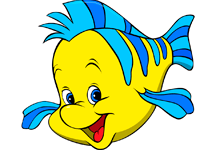 Комплекс 2Артикуляционная гимнастика «Птенцы»Цель: развитие артикуляционной моторики.Широко открывать и закрывать рот.Комплекс 1Артикуляционная гимнастика «Улыбка»Цель: развитие артикуляционного аппарата.Растянуть губы в стороны, не показывая зубов.(удерживать до 10).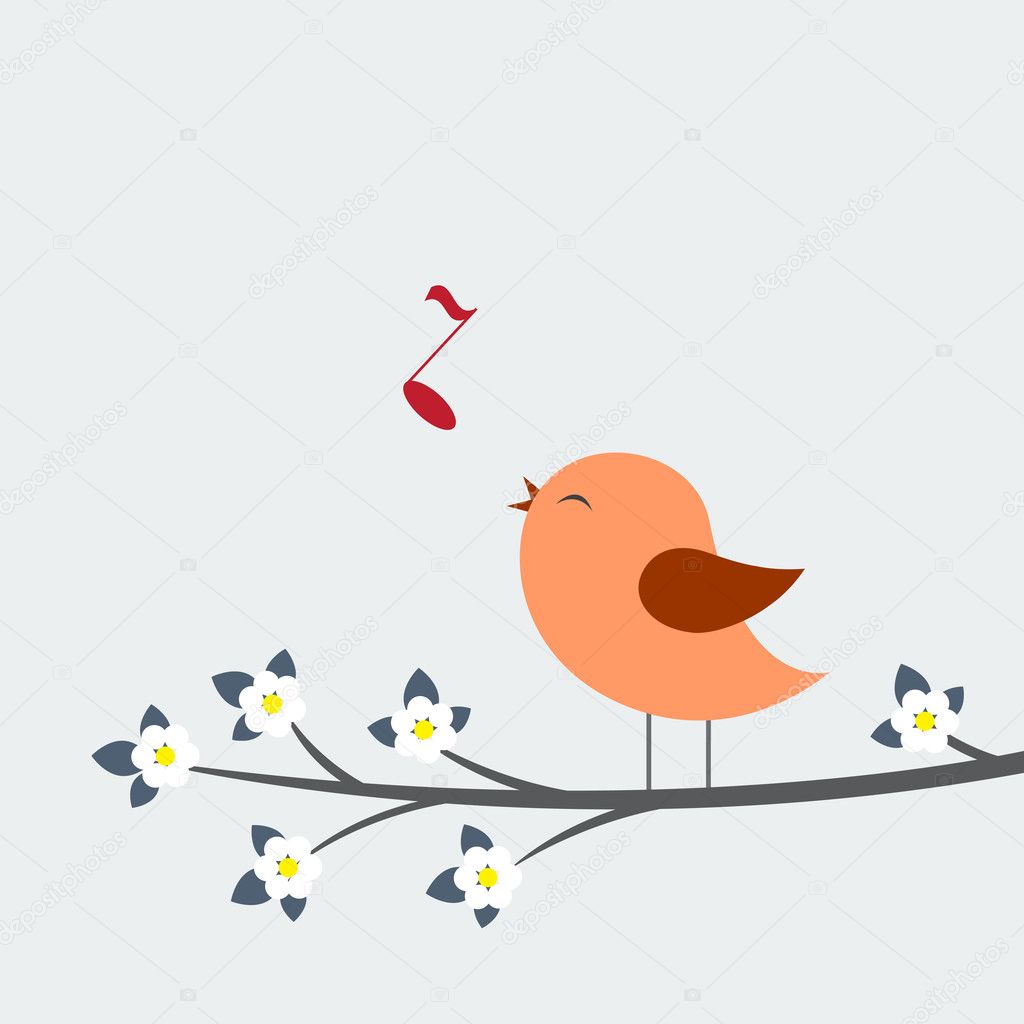 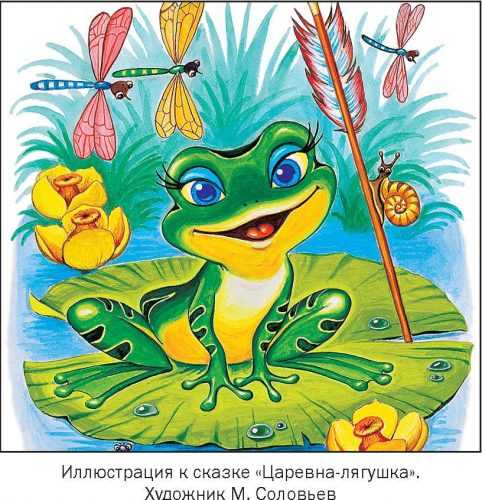 Комплекс 2Артикуляционная гимнастика «Трубочка»Цель: развитие артикуляционной моторики.Вытянуть губы вперед, как хоботок. (удерживать до 10).Комплекс 3Артикуляционная гимнастика «Улыбка-трубочка»Цель: развитие артикуляционной моторики.Чередовать до 10 раз.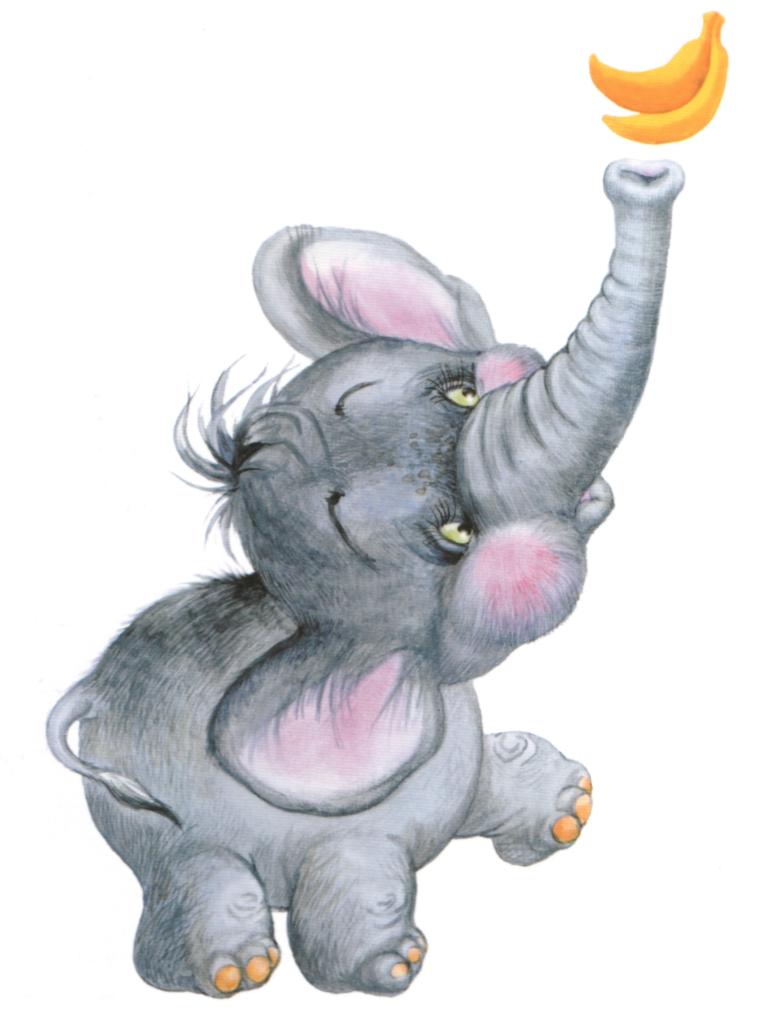 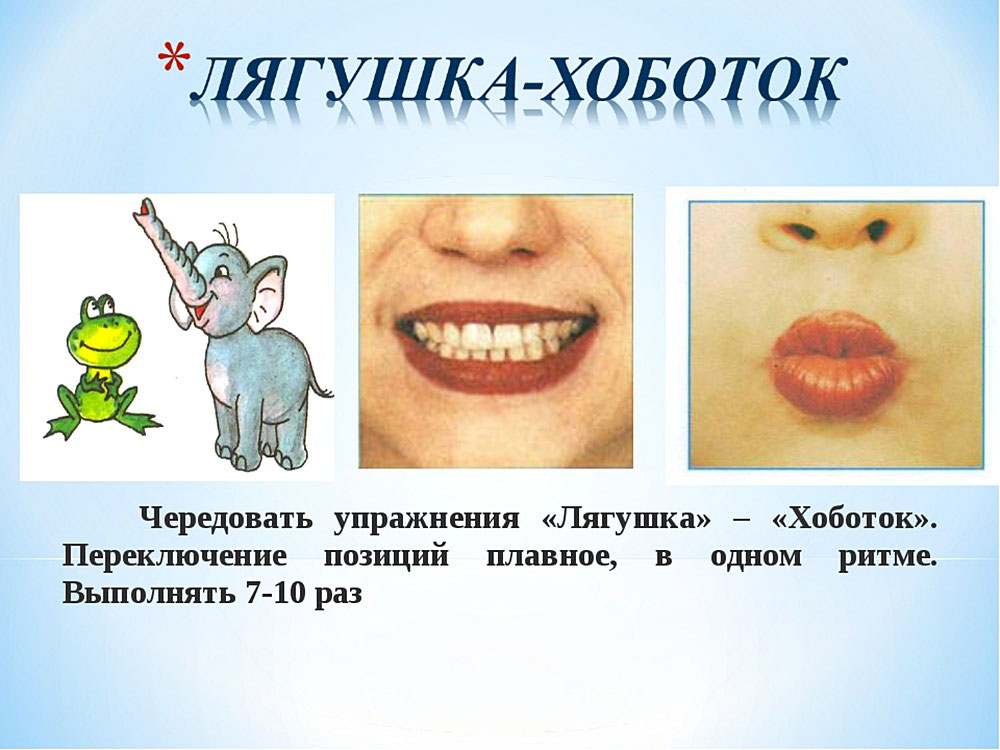 Артикуляционная гимнастика «Вкусное варенье»Цель: развитие артикуляционной моторики.Улыбнуться, открыть рот, широким языком в форме "чашечки" облизать верхнюю губу.Комплекс 3Артикуляционная гимнастика «Лопаточка»Цель: развитие артикуляционной моторики.Рот открыт, удерживать широкий язык на нижней губе под счет: до 5, до 10…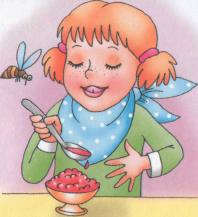 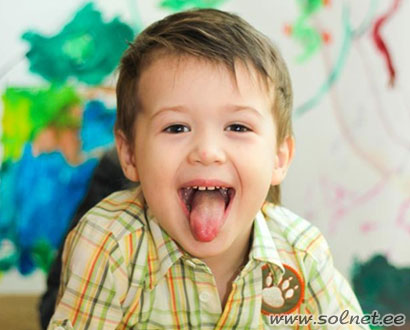 Комплекс Артикуляционная гимнастика «Заборчик»Цель: развитие артикуляционной моторики.Улыбнуться, показать верхние и нижние зубы. Удерживать до 10.КомплексАртикуляционная гимнастика «Бублик»Цель: развитие артикуляционной моторики.Зубы сомкнуть. Губы округлить и чуть вытянуть вперед так, чтобы верхние и нижние резцы были видны. Удерживать.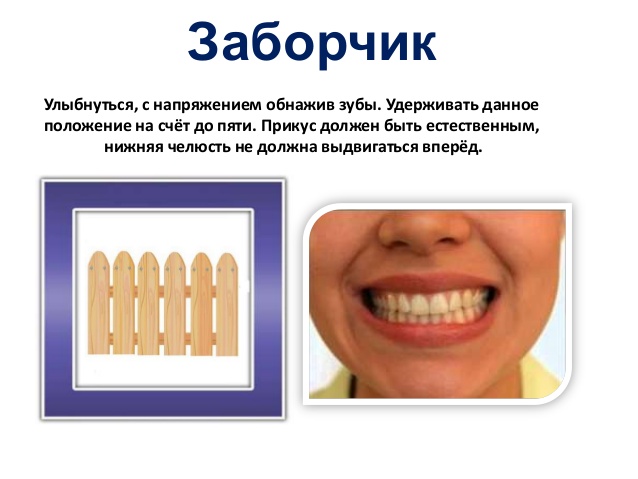 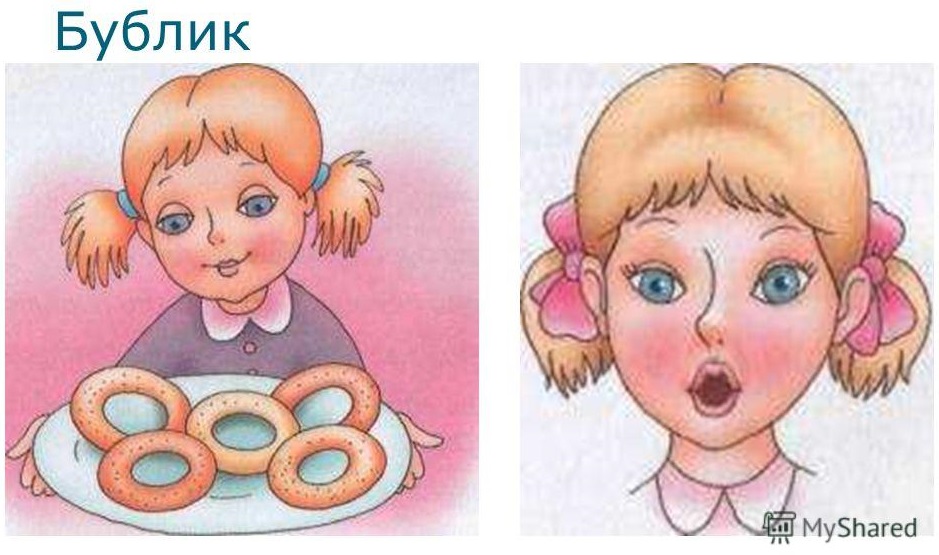 Комплекс Артикуляционная гимнастика «Шарик»Цель: развитие артикуляционного аппарата.Надуть щёки, сдуть щёки.КомплексАртикуляционная гимнастика«Сытый хомячок/ Голодный хомячок»
Цель: развитие артикуляционного аппарата.Надуть обе щеки, потом надувать щеки поочередно / Втянуть щеки.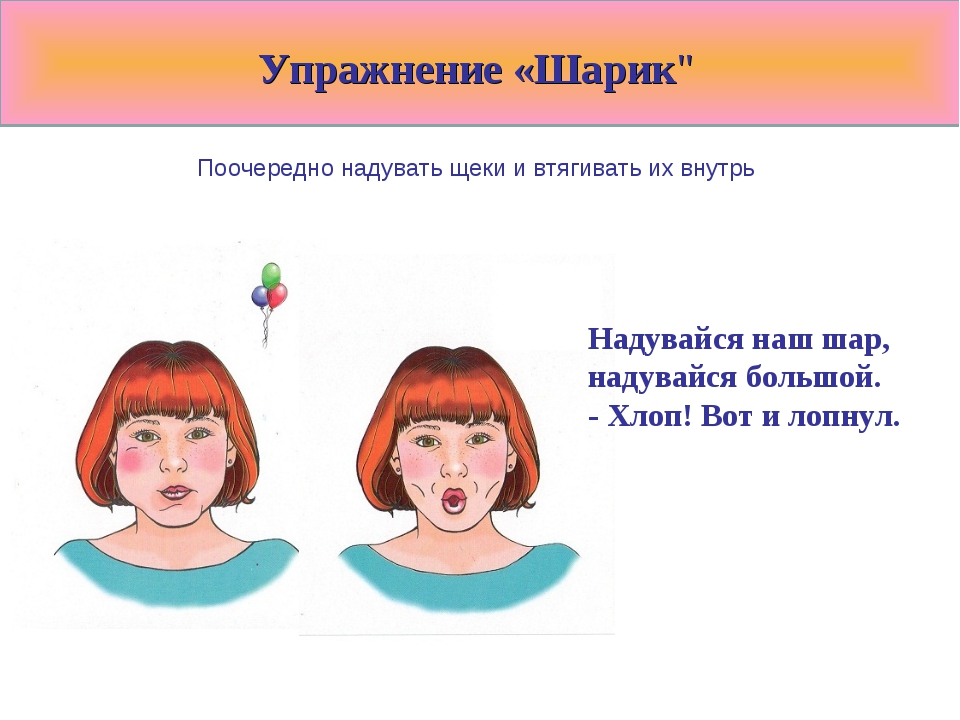 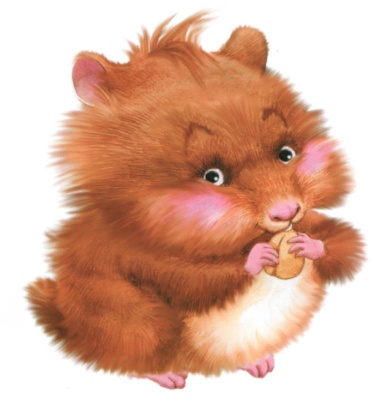 КомплексАртикуляционная гимнастика «Часики»Цель: развитие артикуляционной моторики.Рот открыт. Высунуть острый язычок вперед и работать им слева направо, из одного угла рта в другой: «Тик-так, тик-так». (10-12 раз).Комплекс Артикуляционная гимнастика «Лошадка»Цель: развитие артикуляционного аппарата.Лошадка идет и скачет. Цокать кончиком языка. (8-10 раз).Лошадка остановилась. Произносить: Пррр…пррр…,вибрируя губами (5 раз)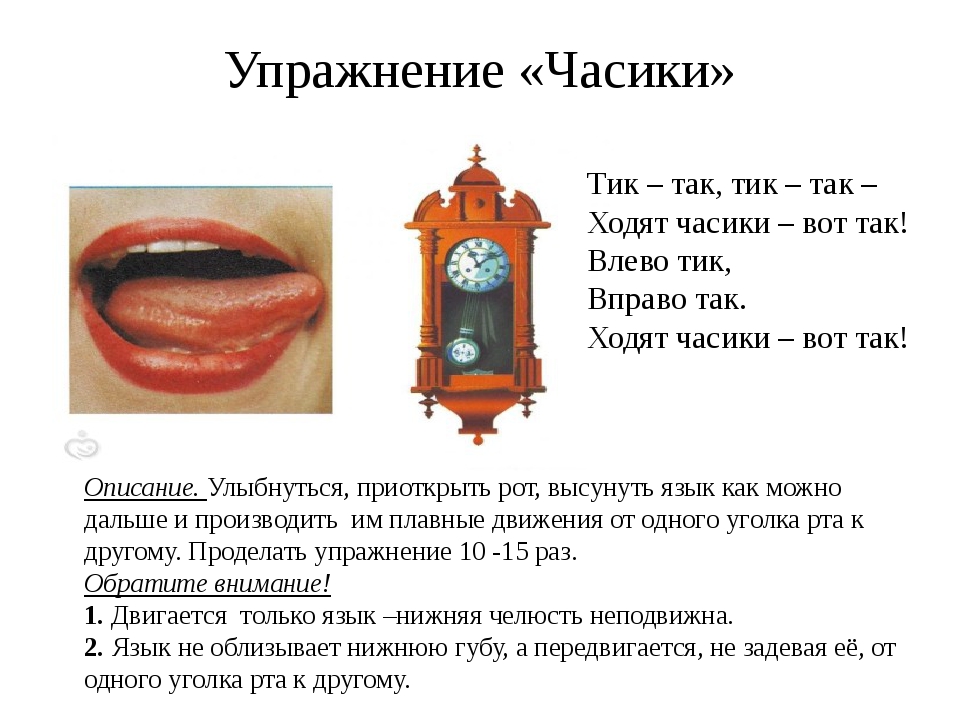 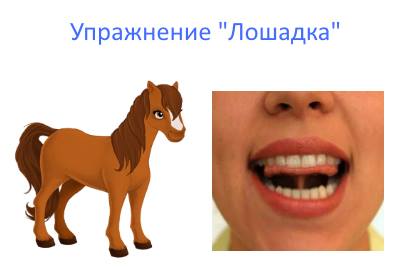 КомплексАртикуляционная гимнастика «Качели»Цель: развитие артикуляционной моторики.Рот открыть. Тянуть кончик языка то вверх, к носу, то вниз, к подбородку. Язык качается: вверх-вниз, вверх-вниз (10 раз).КомплексАртикуляционная гимнастика«Веселая змейка»Цель: развитие артикуляционной моторики.Рот открыт. Кончик языка то высунуть вперед, то спрятать (8-10 раз).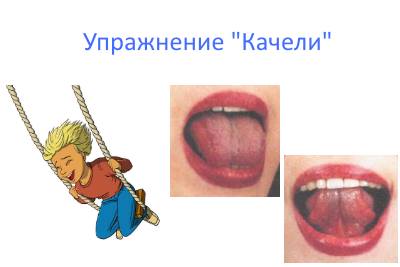 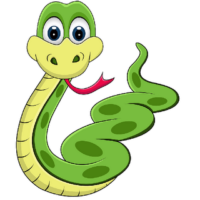 Комплекс Артикуляционная гимнастика «Непослушный язычок»(расслабление мышц языка)Цель: развитие артикуляционного аппарата.Приоткрыть рот, положить язык на нижнюю губу и, пошлепывая его губами, произносить: «пя-пя-пя»,«пя-пя-пя»… (10 раз).КомплексАртикуляционная гимнастика «Пятачок»Цель: развитие артикуляционной моторики.Вытянуть вперед губы пятачком и покрутить им вправо-влево, вправо-влево…(8-10 раз).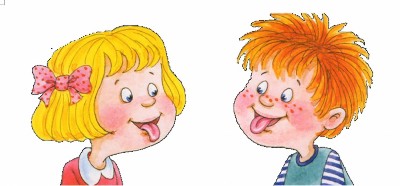 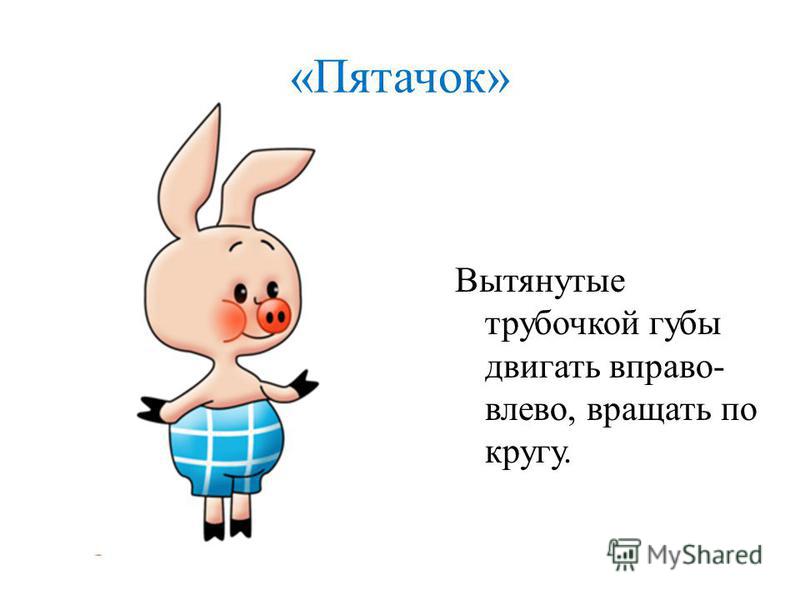 Комплекс Артикуляционная гимнастика«Посчитаем нижние зубки»Цель: развитие артикуляционной моторики.Улыбнуться, приоткрыть рот. Кончиком языка упереться в каждый нижний зуб по очереди. Челюсть не двигается.КомплексАртикуляционная гимнастика«Сдуй ватку с ладошки»Цель: развитие артикуляционной моторики.Вытянуть губы вперед трубочкой и подуть на ватку или бумажку. Можно сдувать ватку со стола, с ладошки другого ребенка.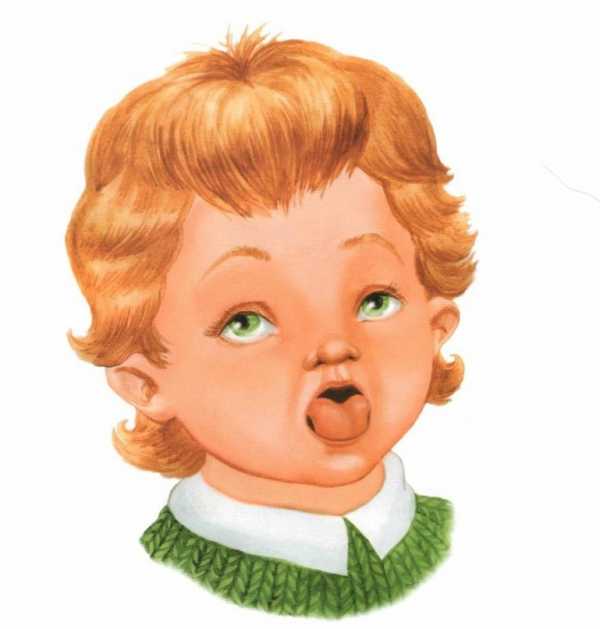 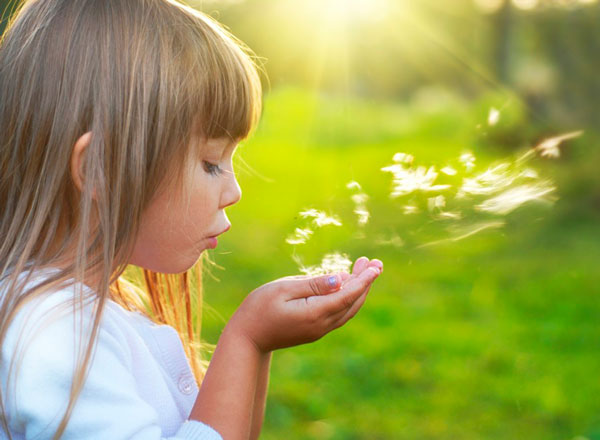 Комплекс Артикуляционная гимнастика «Котенок лакает молоко»Цель: развитие артикуляционной моторики.Быстрое выбрасывание и втягивание языка. При втягивании закругляем край языка, как бы захватывая молоко.КомплексАртикуляционная гимнастика «Поиграем на губах»Цель: развитие артикуляционного аппарата.Через губы вдуваем воздух, периодически их смыкая: б-б-б-б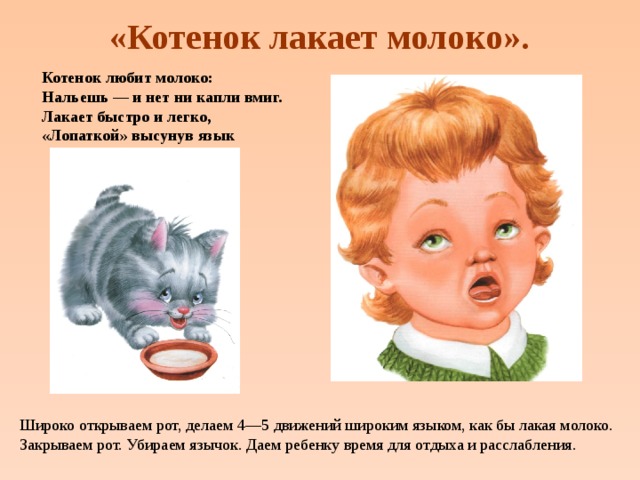 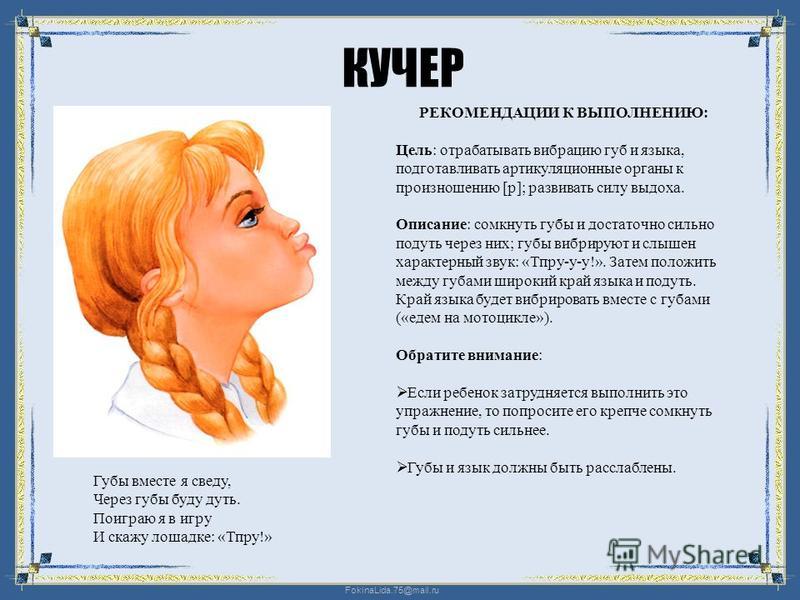 Комплекс Артикуляционная гимнастика «Иголочка»Цель: развитие артикуляционной моторики.Рот закрыт. Внутри рта работаем языком. Уколем языком то одну щечку, то другую.КомплексАртикуляционная гимнастика «Расческа»Цель: развитие артикуляционной моторики.Рот приоткрыть. Верхними зубами водить по нижней губе (5-6 раз), потом нижними зубами по верхней губе, как бы причесывая (5-6 раз).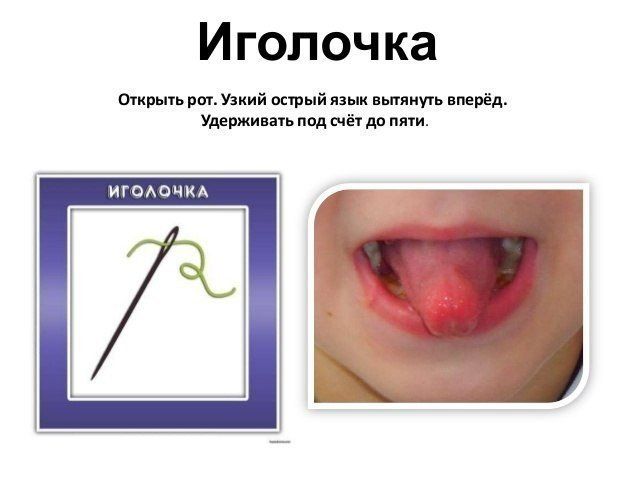 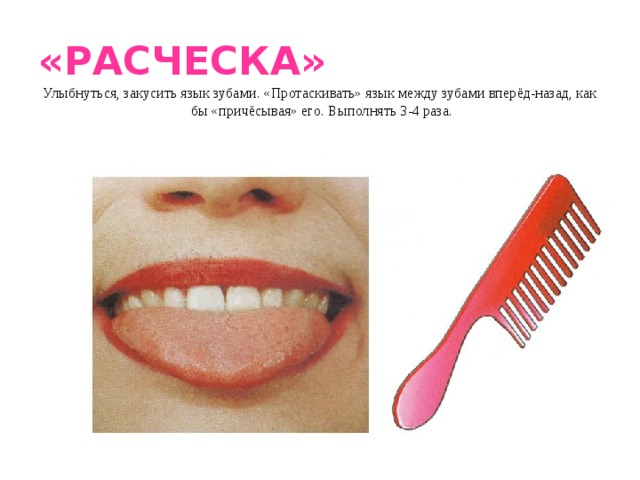 Комплекс Артикуляционная гимнастика«Загнать мяч в ворота»Цель: развитие артикуляционной моторики.Вытянуть губы вперед трубочкой и длительно подуть на лежащий перед ребенком ватный шарик, загоняя его между двумя кубиками, стоящими впереди на столе. Следить, чтобы не надувались щеки. Их можно придерживать пальцами.КомплексАртикуляционная гимнастика«Кто дальше загонит мяч»(выработка плавной, непрерывной струи,идущей по середине языка)Цель: развитие артикуляционной моторики.Улыбнуться, положить широкий передний край на нижнюю губу. Подуть длительно так, чтобы воздушная струя шла по середине языка, и сдуть ватку на противоположной стороне стола.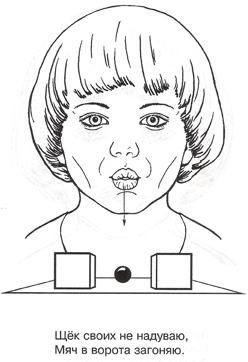 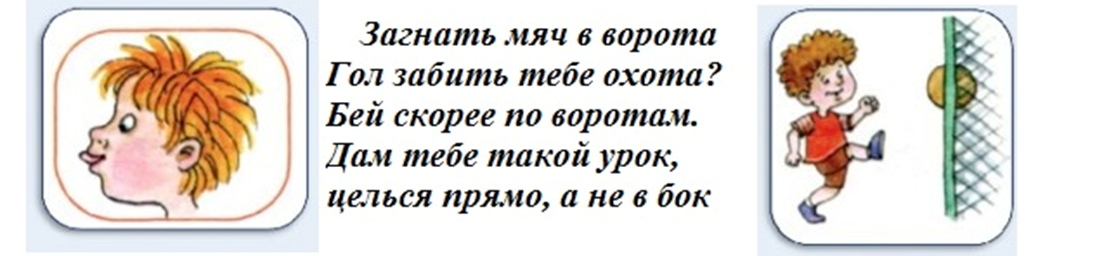 Комплекс Артикуляционная гимнастика «Паровозик свистит»Цель: развитие артикуляционной моторики.Высунуть вперед край языка и через него подуть на горлышко пузырька.Пузырек засвистит.КомплексАртикуляционная гимнастика«Почистим за нижними зубами»Цель: развитие артикуляционной моторики.Улыбнуться, рот приоткрыть, упереться кончиком языка за нижними зубами и поводить им из стороны в сторону.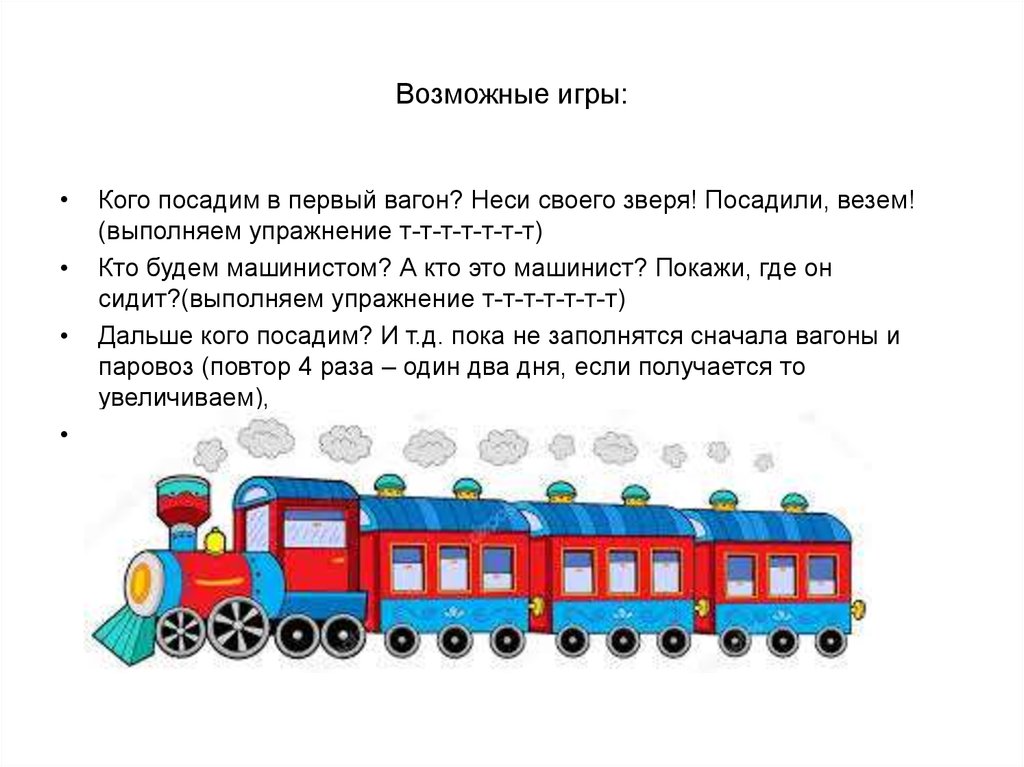 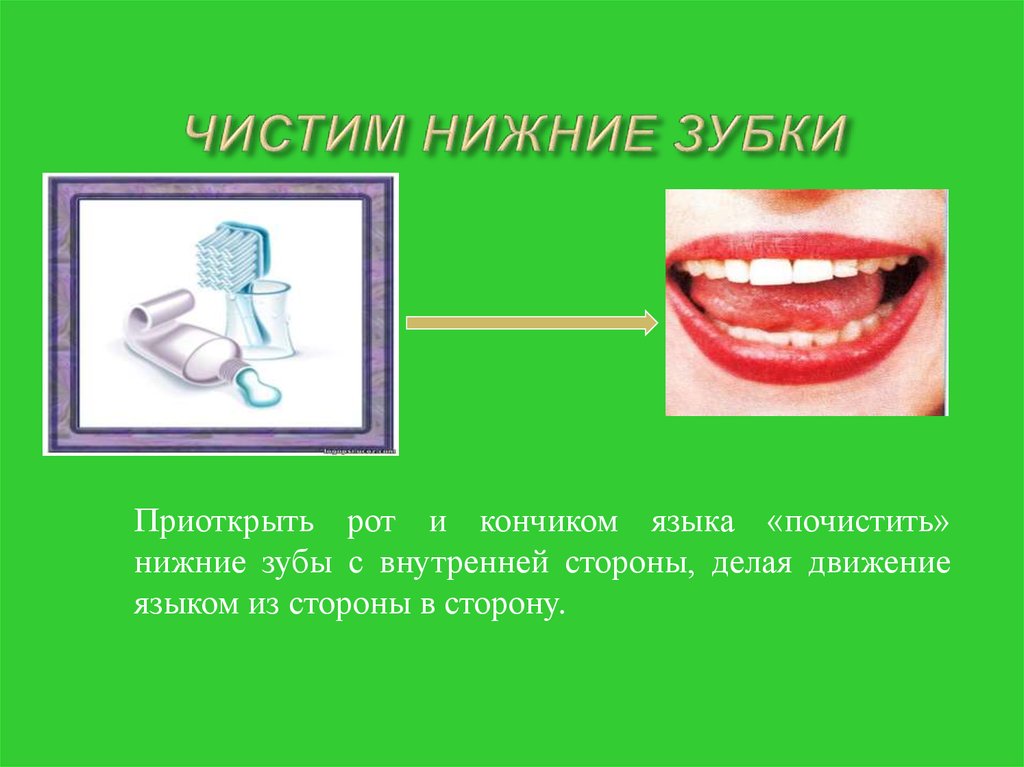 Комплекс Артикуляционная гимнастика«Киска сердится»Цель: развитие артикуляционной моторики.Улыбнуться, приоткрыть рот, зацепить кончиком языка за нижние зубы и, не отрывая его от зубов, выдвигать спинку языка вперед, как кошка выдвигает спинку.КомплексАртикуляционная гимнастика «Парашютик»Цель: развитие артикуляционной моторики.На кончик носа положить ватку,
широким языком в форме "чашечки", прижатым к верхней губе, сдуть ватку с носа вверх.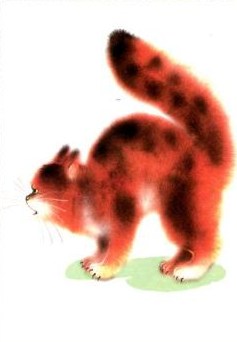 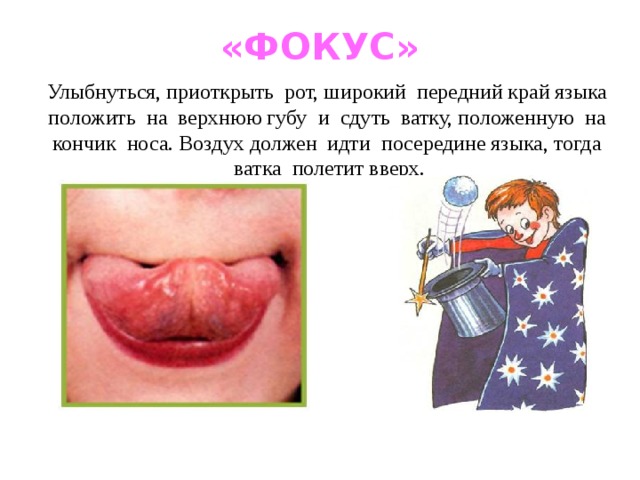 Комплекс Артикуляционная гимнастика «Барабанщик»Цель: развитие артикуляционного аппарата.Улыбнуться, открыть рот, кончик языка за верхними зубами - "дэ-дэ-дэ..."КомплексАртикуляционная гимнастика «Блинчик»Цель: развитие артикуляционной моторики.Улыбнуться, приоткрыть рот,
положить широкий язык на нижнюю губу.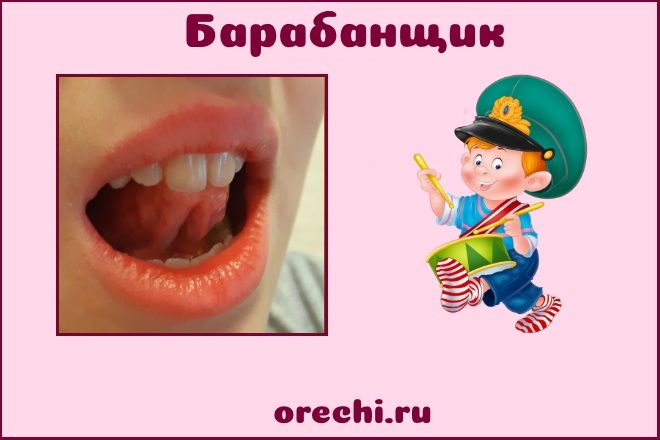 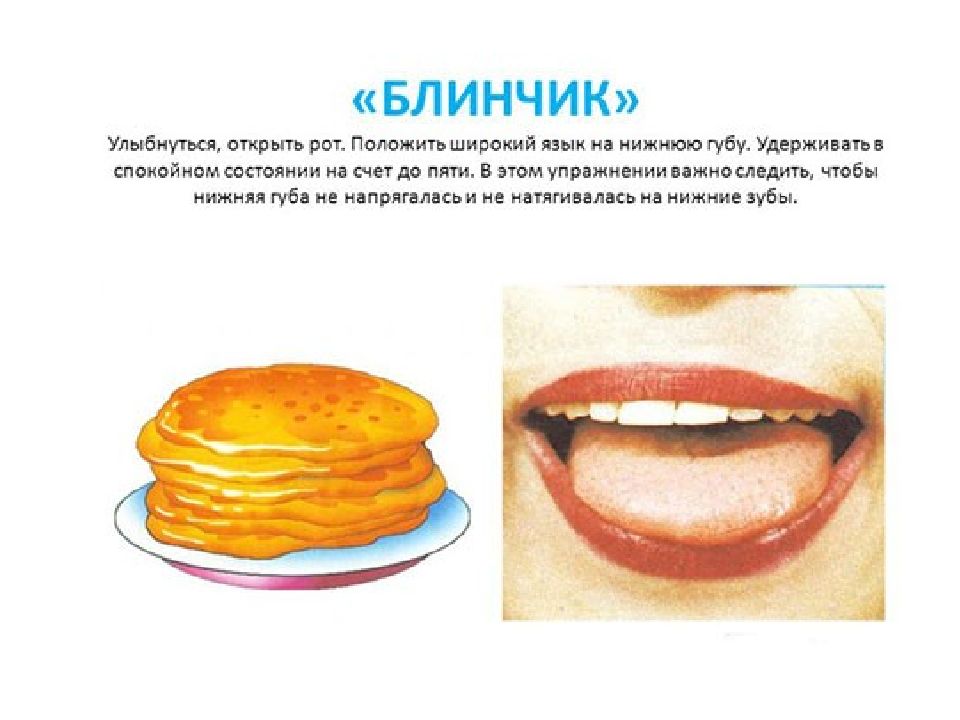 Комплекс Артикуляционная гимнастика«Рыбки разговаривают»
Цель: развитие артикуляционной моторики.Сжать большим пальцем и указательными пальцами одной руки верхнюю губу за носогубную складку и двумя пальцами другой руки нижнюю губу и растягивать их вверх-вниз.КомплексАртикуляционная гимнастика «Орешки»Цель: развитие артикуляционной моторики.Рот закрыт, кончик языка с напряжением поочередно упирается в щеки, на щеках образуются твердые шарики - "орешки".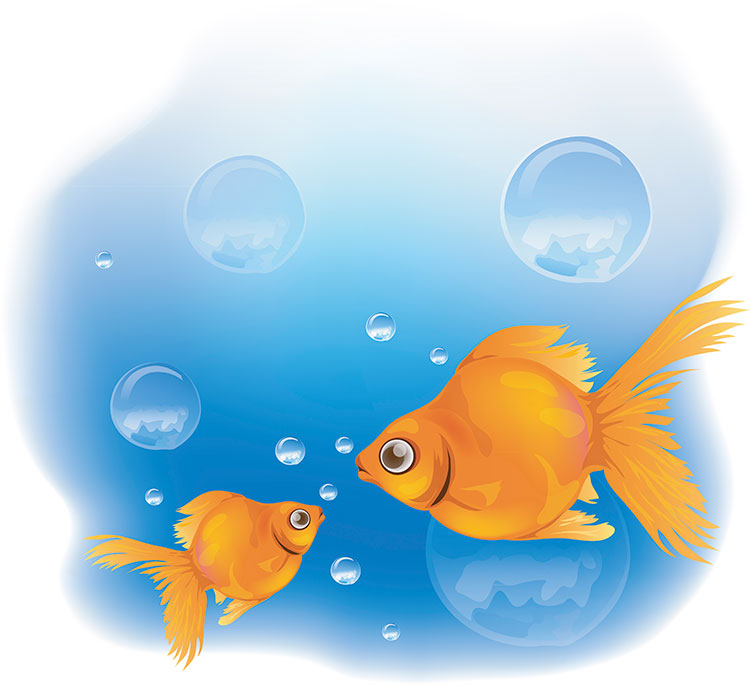 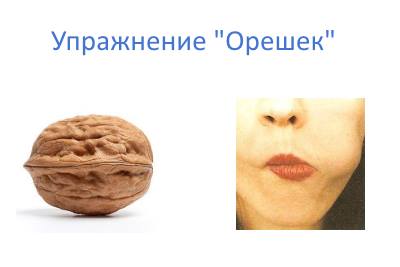 Комплекс Артикуляционная гимнастика «Пароход гудит»Цель: развитие артикуляционного аппарата.Губы в улыбке, открыть рот, с напряжением произнести долгое "ы-ы-ы..."КомплексАртикуляционная гимнастика «Маляр»Цель: развитие артикуляционной моторики.Губы в улыбке, приоткрыть рот,
кончиком языка погладить ("покрасить") нёбо.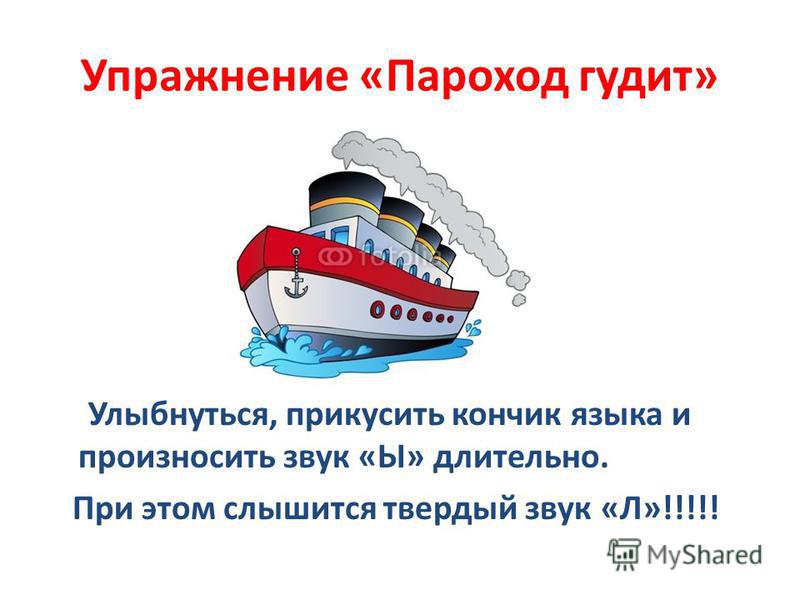 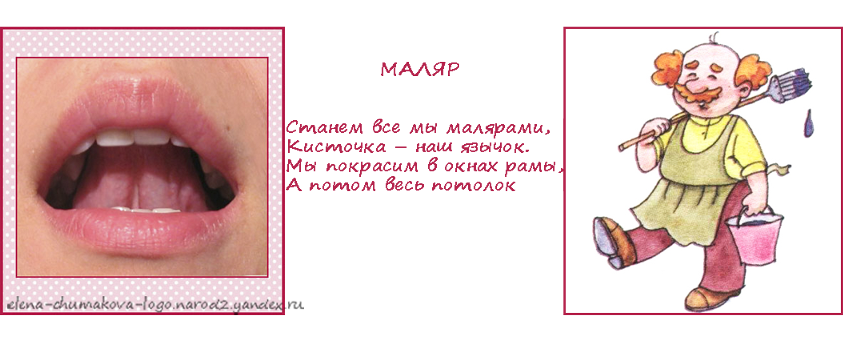 Комплекс Артикуляционная гимнастика «Поймаем мышку»Цель: развитие артикуляционного аппарата.Губы в улыбке, приоткрыть рот,
произнести "а-а" и прикусить широкий кончи языка (поймали мышку за хвостик).КомплексАртикуляционная гимнастика«Кролик»Цель: развитие артикуляционного аппарата.
Зубы сомкнуты. Верхняя губа приподнята и обнажает верхние резцы.
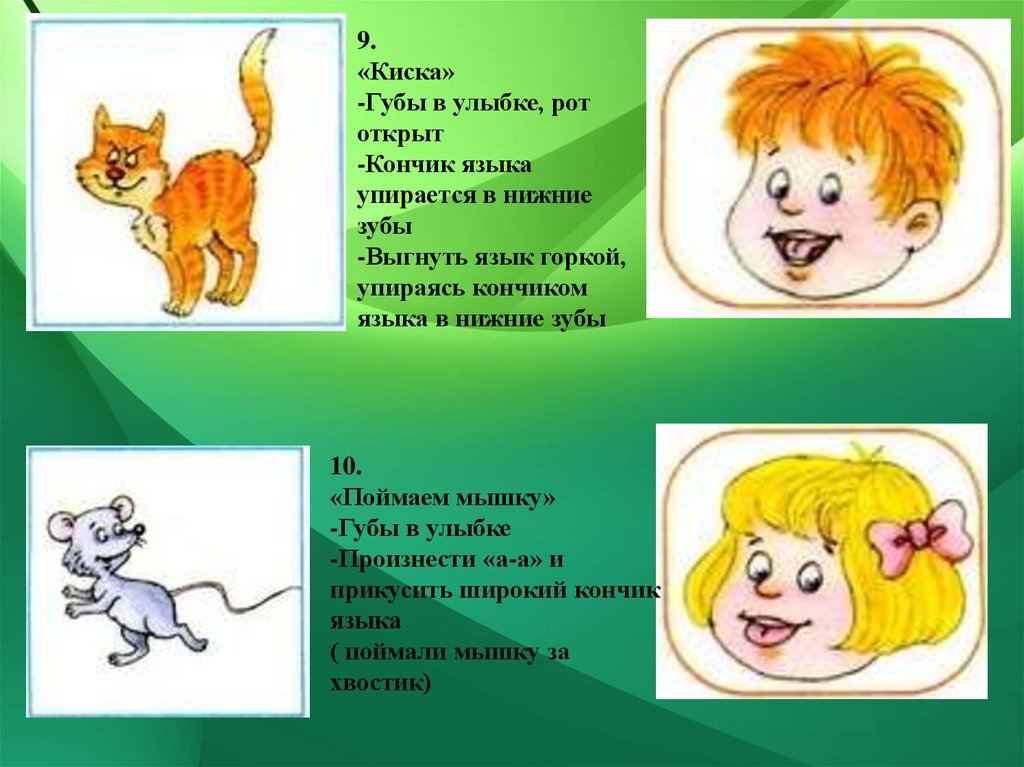 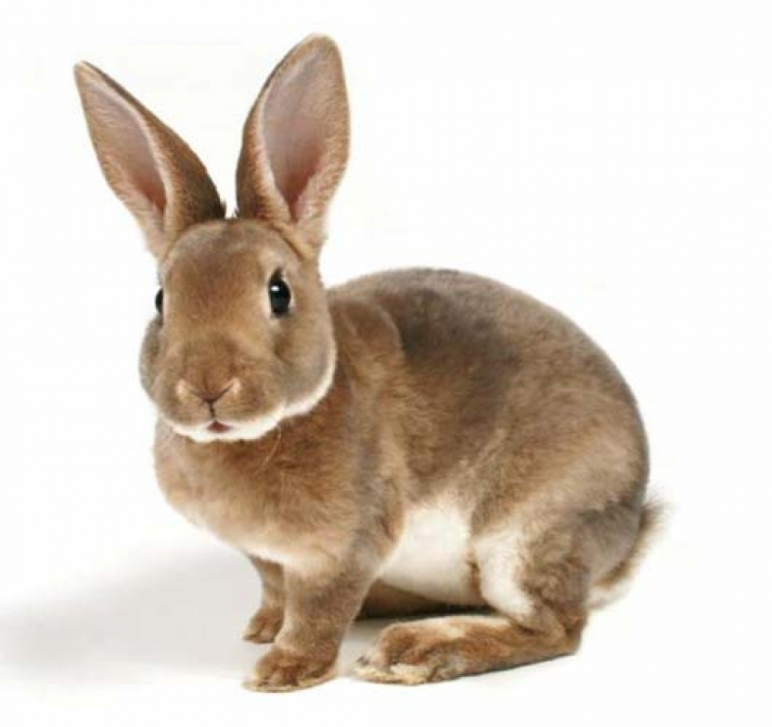 